ETAPA INICIOTeniendo como base los resultados de los últimos años en las pruebas SABER11 donde se identifica que la competencia donde hay mayor debilidad es la asociada a la Argumentación, ligado a su vez  al aprendizaje  de validar procedimientos y estrategias matemáticas utilizadas para dar solución a los problemas, la propuesta de plan de mejoramiento general que  se presenta, se basa en la construcción colaborativa de solucionarios  de material y bancos de pregunta que permitan la preparación para la prueba SABER 11. Se considera  que es una propuesta general ya que durante su desarrollo se abordaran directamente las demás competencias matemáticas, interpretación y representación, formulación y ejecución las cuales de manera implícita conducen finalmente a que se esté argumentando la ruta trazada para solucionar y justificar cada una de las situaciones problemas que se presentaran en el materia propuesto.La fase inicial consiste en la socialización de la propuesta con los estudiantes, justificando allí el porqué de la necesidad de ejecutar la propuesta, y los beneficios que a mediano plazo se podría tener en términos de alcanzar o fortalecer la competencia argumentativa, además de la socialización del insumo necesario para el desarrollo del plan de mejoramiento.ETAPA DESARROLLOCon la periodicidad que el docente especifique en función de las condiciones reales de trabajo en la institución, se asignará algún banco de preguntas para su debida solución, como por ejemplo: Banco de preguntas de pruebas saber 11 de años anteriores liberadas, banco de preguntas del material de preparación presaber proporcionado a cada estudiante por INSTRUIMOS, pruebas simulacros aplicadas por INSTRUIMOS en años anteriores o en el año en curso, y en general de todo material que conceptualmente esté diseñado para fortalecer las competencias evaluadas por  el ICFES.Cada estudiante será responsable de la solución de por lo menos 2 de los problemas propuesto en el material asignado, orientado por una guía que permita de manera explícita, validar la interpretación que el estudiante hace del problema, de la posible representación en otros formatos de los datos o información que allí se presente,  del proceso y el desarrollo del mismo que permita así solucionar el problema, todo esto estará conduciendo implícitamente a la argumentación y validación  de los procedimientos para la solución del problema.Para garantizar que estos elementos (entre otros) se presenten y sean explícitos, se propone que el estudiante realice el desarrollo de su actividad en el formato que se adjunta como anexo.Este proceso se dará con un constante acompañamiento del docente responsable para garantizar así que el desarrollo de la actividad cumpla con los parámetros propuestos y su procedimiento y razonamiento sea el adecuado para tener la solución correcta de cada una de las situaciones.Para el fortalecimiento de la competencia argumentativa se propone además que luego de solucionado el ejercicio se desarrolle una etapa que se ha denominado “Argumentación reflexiva” que lleva al estudiante a que se piense el problema desde otras perfectivas y que se haga consciente de lo que realizó para la solución del mismo, para ello se proponen preguntas que el estudiante deberá contestar tales como :¿ Que conceptos matemático has utilizado para resolver la situación descrita?¿ De qué otra manera o que otra estrategia podrías utilizar para resolver la situación?Luego de la verificación de cada uno de los problemas resueltos, se hace la debida socialización de estos, en un intercambio de ejercicios resueltos para su debida lectura, interpretación y compresión de los elementos utilizados entre todos los compañeros del curso, logrando así un intercambio generalizado de todas las situaciones problemas y su correspondiente solución. Con este material se construye el solucionario que será de libre consulta durante el año escolar en el salón de clase, y que servirá de referente para abordar situaciones generales. Para facilitar su consulta además de mantener los solucionario en formato físico en el aula de clase, se creará a partir de este un solucionario en formato digital, para ser accedido por medio electrónico.La propuesta de este plan de mejoramiento, además de abordar las competencias propias del saber, permite también cultivar y fortalecer competencias del ser como, la responsabilidad, el trabajo colaborativo, la autonomía, el orden y buena presentación, las cuales son particularmente competencias propias del sistema de evaluación de la institución.ETAPA CIERRELuego del aporte de los estudiantes a través de la construcción del solucionario, se hará uso de estrategias institucionales como GRUPOS INTERACTIVOS, para la socialización , análisis y discusión de cada uno de las situaciones planteadas con el apoyo del docenteANEXOSINSTITUCIÓN EDUCATIVALUIS CARLOS GALÁN SARMIENTODescripción general pan de acción  mejoramiento competencia argumentativa Matemáticas grado 11PÁGINA: INSTITUCIÓN EDUCATIVALUIS CARLOS GALÁN SARMIENTOCODIGO: VERSIÓN: 1PLAN DE ACCIÓN FORTALECIMIENTO COMPETENCIA ARGMENTACIÓN. GRADO 11 PÁGINA: Solucionario matemáticasSolucionario matemáticasSolucionario matemáticasSolucionario matemáticasNombre y apellidosGradoFecha de entregaFecha de entregaCARACTERIZACION DE LA ACTIVIDADCARACTERIZACION DE LA ACTIVIDADCARACTERIZACION DE LA ACTIVIDADCARACTERIZACION DE LA ACTIVIDADMaterial bibliográficoAutorAutorAño publicaciónNumero de preguntaPensamiento principalPensamiento principalCodificación solucionario N°  SITUACIÓN PROBLEMA Y SOLUCIÓN ARGUMENTADASITUACIÓN PROBLEMA Y SOLUCIÓN ARGUMENTADASITUACIÓN PROBLEMA Y SOLUCIÓN ARGUMENTADASITUACIÓN PROBLEMA Y SOLUCIÓN ARGUMENTADA (Continuación)SITUACIÓN PROBLEMA Y SOLUCIÓN ARGUMENTADA (Continuación)SITUACIÓN PROBLEMA Y SOLUCIÓN ARGUMENTADA (Continuación)Nombres y apellidoNumero de preguntaCodificación solucionario N°ARGUMENTACION REFLEXIVA¿ Que conceptos matemático has utilizado para resolver la situación descrita?¿ De qué otra manera o que otra estrategia podrías utilizar para resolver la situación?ARGUMENTACION REFLEXIVA¿ Que conceptos matemático has utilizado para resolver la situación descrita?¿ De qué otra manera o que otra estrategia podrías utilizar para resolver la situación?ARGUMENTACION REFLEXIVA¿ Que conceptos matemático has utilizado para resolver la situación descrita?¿ De qué otra manera o que otra estrategia podrías utilizar para resolver la situación?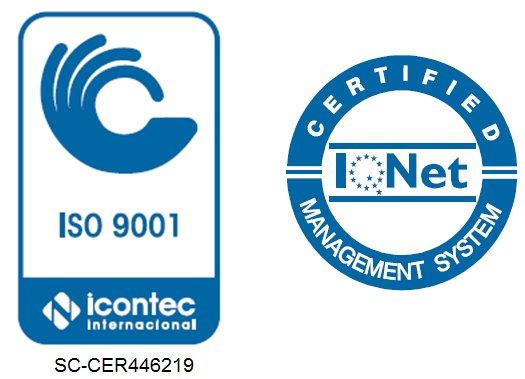 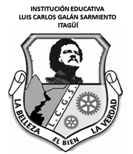 